02-224 ПМ-6 поливочно-моечная машина с цистерной ёмкостью 4 м3 на шасси ЗиС-5 4х2, рабочие; ширина 4.6/11 м, 9.5-13.4 км/час, вес без воды 4.1 тн, полный вес 8.26 тн, 73/77 лс, трансп. 17 км/час, ЭМЗ Управления благоустройства Мосгорисполкома с 1950 г.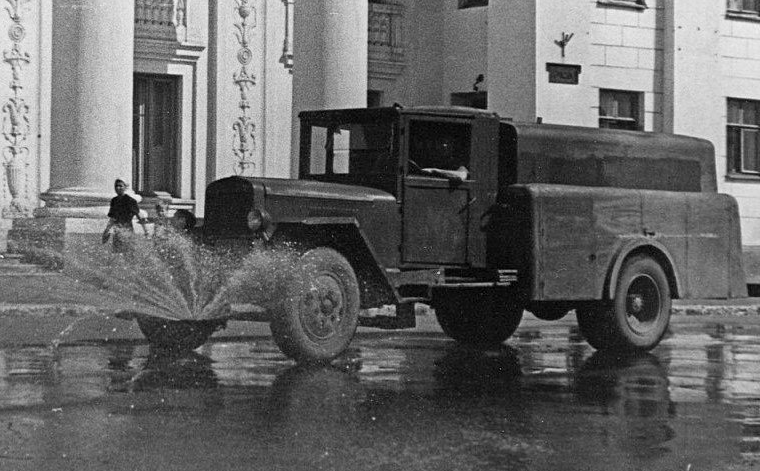  В период 1946-59 г.  КБ управления благоустройства  Мосгорисполкома,  Ленгорисполкома и других организаций разработаны, а затем освоили в серийное производство, поливочно-моечные (ПМ-6 и ПМ-8) и подметально-уборочные  машины,  пескоразбрасыватели  (МП-1и МПР-10), снегопогрузчики, мусоровозы и ассенизационные средства на базе шасси автомобилей сначала ЗиС-5, а затем ЗиС-150 (ЗиЛ-164) и ГАЗ-51  грузоподъёмностью до 4 т, а также навесное снегоочистительное оборудование ПС-2, мусоровозы  МС-1, МС-2 на базе шасси автомобилей ЗиС-5 и ЗиС-150.Справочник ПО МАШИНАМ И МЕХАНИЗМАМ ДЛЯ ГОРОДСКИХ КОММУНАЛЬНЫХ РАБОТПод общей редакцией канд. техн. наук Я. М. Пиковского. Издательство МИНИСТЕРСТВА КОММУНАЛЬНОГО ХОЗЯЙСТВА РСФСР, Москва — 1952.Поливочно-моечные машины московские Управлением благоустройства Мосгорисполкома изготовляются три типа поливочно-моечных машин, отличающихся емкостью цистерны: 4000 л (машина ПМ-6), 5500 л (машина ПМ-8) и 8000 л (машина ПМ-7). Машина ПМ-6 монтируется на шасси автомобиля ЗИС-5, а машины ПМ-8 к ПМ-7—на шасси автомобиля ЗИС-150, причем при монтаже машины ПМ-7, имеющей цистерну повышенной емкости, к шасси дополнительно подводится третья ось. Поливочно-моечная машина ПМ-6. Специальное оборудование поливочно-моечных машин ПМ-6 состоит из следующих основных агрегатов и узлов: цистерны, центробежного насоса, коробки отбора мощности, системы трубопроводов и насадок. Внутри цистерны, выполненной из листовой стали, поперек ее, установлены вертикальные волнорезы, увеличивающие жесткость цистерны и предохраняющие ее от гидравлических ударов. Сверху цистерны расположена горловина, предназначенная для осмотра и чистки внутри цистерны. Для контроля наполнения имеется трубка, через которую вода после наполнения цистерны вытекает наружу.Центральный клапан обеспечивает перекрытие поступления воды из цистерны в насос. Привод центрального клапана осуществляется от рычага, установленного в кабине водителя. Выпускной фильтр предназначен для очистки воды, поступающей из цистерны через центральный клапан в насос и далее в систему трубопроводов. Центробежный насос одноступенчатый, типа ПН-1200 предназначен для создания давления воды в трубопроводах и соплах. Для увеличения оборотов рабочего колеса насоса перед ним установлен редуктор. Коробка отбора мощности смонтирована на правой стороне коробки перемены передач автомобиля. Привод центробежного насоса осуществляется через редуктор с передаточным числом от вала двигателя к рабочему колесу насоса 1 :0,415, что обеспечивает 3000 об/мин. рабочего колеса насоса при 1250 об/мин. вала двигателя. Система трубопроводов состоит из двух одинаковых по устройству линий — левой и правой. Обе линии берут свое начало от центробежного насоса и через трехходовые краны по трубам диаметром 63 мм направляют воду к четырем насадкам. Две насадки, расположены по бокам спереди машины и предназначены для поливки и мойки; две других расположены по бокам в середине машины и предназначены только для мойки. Трехходовые краны, по одному на каждую линию, обеспечивают возможность работы передней и задней насадок как в отдельности, так и обеих вместе и возможность полного перекрытия линии. Передние насадки могут дополнительно включаться и выключаться рычагами, расположенными в кабине водителя.Справочник «Дорожно-строительные машины» под ред. Васильева А. А., Машгиз М.1951.ПОЛИВОЧНО-МОЕЧНЫЕ АВТОМОБИЛИ Поливочно-моечные автомобили служат для поливки и мойки мостовой мелко распыленными струями воды. Мойка осуществляется как с применением специальных протирочных щеток, так и без них. В случае  необходимости поливочно-моечные  автомобили могут использоваться в качестве пожарных цистерн или автонасосов. С целью возможности эксплуатации в зимнее время на этих автомобилях монтируют плужный снегоочиститель городского типа и подметальную щетку для очистки снега с мостовых.Поливочно-моечный автомобиль состоит из следующих основных частей: шасси, цистерны, насоса, поливочно-моечных распылителей (сопел), трубопроводов, вспомогательного оборудования н принадлежностей (шлангов, контрольных приборов и др.). Наибольшее распространение в настоящее время получили поливочно-моечные автомобили ПМ-6 с цистерной емкостью в 4000 л, смонтированной на шасси ЗиС-5, и ПМ-8 с цистерной . емкостью 6000 л, смонтированной на шасси ЗиС-150. Оба эти автомобиля разработаны и выпускаются Управлением благоустройства Мосгорисполкома. В связи с тем, что автомобиль работает с превышением нагрузки, предусмотренной заводом, рессоры и подрессорники шасси делаются усиленными.Основные данные поливочно-моечного автомобиля ПМ-6Емкость резервуара, л  4000Ширина мойки, м 4.5Ширина поливки, м 18Рабочие передачи автомобили: при мойке- вторая, при поливке - третьяПроизводительность. м2 /час: при мойке 11250, при поливке  55000Вес. машины (полный), кг около 9000 Цистерна сделана из листовой стали толщиной 4 мм. Для уменьшения гидравлических ударов внутри цистерны имеются перегородки - волнорезы. К нижней части цистерны прикреплен главный трубопровод с центральным вентилем , управляемым из кабины шофера. Второй конец главного трубопровода  присоединен к центробежному одноступенчатому насосу 14,  приводимому в движение двигателем автомобиля с помощью коробки отбора мощности.Основное отличие оборудования поливочно-моечного автомобиля ПМ-8 от автомобиля ПМ-6 заключается в том, что у него управление центральным вентилем и дросселями осуществляется пневматическим способом (у ПМ-6-механическим), задние сопла отсутствуют, наполнительный трубопровод выведен к задней части цистерны, а контрольная труба сдвинута к заднему днищу ее (с целью устранения смачивания тормозных колодок водой из этой трубы). В остальном оборудование автомобиля ПМ-8 аналогично ПМ-6. Полный вес автомобиля ПМ-8 составляет около 11500 кг.Производительность насосов, устанавливаемых на поливочно-моечных автомобилях, колеблется в пределах от 600 до 2000 л/мин. при напоре, достигающем 50 м вод. ст. и выше. Ширина поливки колеблется от 15 до 30 м. Производительность поливочно-моечных автомобилей достигает 60000 м2/час.Техническая характеристика поливочно-моечных машин ПМ-6 и ПМ-8О ЗиС-5   ЗиС-5 поставили на конвейер 1 октября 1933 года. ЗиС-5 перевозил 3 тонны груза и буксировал прицеп общей массой 3,5 тонны. В его грузовой платформе (дополнительно оборудованной) можно было перевозить 25 человек.  ЗиС-5 с расстоянием между осями 3810 мм имел длину 6060 мм, высоту без нагрузки - 2160 мм и ширину - 2235 мм. Размер шин – 34х7. Серийный ЗиС-5 при рабочем объеме двигателя 5550 см3 имел мощность 73 лошадиные силы. Двигатели ЗиС-5 применялись также на грузовиках ЯГ-4 и ЯГ-6 Ярославского автомобильного завода и автобусах. 4-ступенчатая коробка передач обеспечивала широкий (6,6) диапазон тяговых усилий. Масса снаряженного автомобиля составляла 3100 кг, и он развивал скорость до 60 км/ч. Расход горючего в среднем колебался от 30 до 33 л/100 км. Автомобиль преодолевал броды глубиной 60 сантиметров, а наибольший подъем, который он мог взять с полной нагрузкой, составлял 14-15.  .  На базе Зис-5 создавались различные спецмашины. Разнообразие было величайшим.  Когда враг подобрался к Москве, комитет обороны принял решение об эвакуации завода имени Сталина. Производство стратегически важной продукции было остановлено, оборудование погрузили на железнодорожные платформы и отправили в Ульяновск и Миасс. Беспримерным трудовым подвигом стала быстрая организация производства на новых местах.    В Ульяновске первые машины начали собирать уже в феврале сорок второго, в это время, в уральском Миассе, наладили выпуск двигателей и коробок передач.  После того, как враг был отброшен от Москвы, выпуск грузовиков возобновили и на основной площадке в столице. На конвейер поставили упрощенную военную модификацию, получившую обозначение ЗиС-5В. Машина получила деревянную кабину, фанерные двери, крылья изготавливались из кровельного железа. Грузовик лишился передних тормозов, на большей части автомобилей военного производства откидным был только один задний борт. В июле 44-го завод в Миассе также приступил к сборке Зис-5В. Выпуск машины в разных вариантах продолжался здесь вплоть до 1958 г.Технические характеристикиМодель_ПМ-6ПМ-8IШасси автомобилямодельЗИС-5ЗИС-150Емкость цистерныл40006000Нормы розлива:при поливкел/м20,20,2» мойке»До 1До 1,2средняя производительность машины:при поливкем2/час5800070000» мойке»1100013000Ширина розлива при поливкем1118» » » мойке»4,66Рабочая передача при поливке—111111» » мойке—1111Рабочая скорость при поливкекм/час13,712—14» » » мойке»8,47-10Транспортная скорость»3535Габаритные размеры:длинамм67707000ширина»21802500высота »21602260Дорожный просвет (под насадками)»200250Вес машины (без воды)кг41005300Распределение веса по осям:на переднюю ось»15502000» заднюю »25502300Вес поливочно-моечного оборудования»19001800Размеры цистерны:длинамм29803380ширина»15001690высота»10001050толщина стенок»3,54НacостипЦентробежныйодноступенчатыйЦентробежныйодноступенчатыйПередаточное число: двигатель—насос—1:0,4151:0,415Производительность насосал/сек1010Время наполнения цистернымин.4,55,7» опорожнения цистерны:при мойке»5,27,7» поливке»7,510,1Размер щели насадкимм1,21,2Рабочее давление у насадкиaтм34Расход бензина по норме на 100 км л5359,2ИзготовительУправление благоустройства
МосгорисполкомаУправление благоустройства
МосгорисполкомаУправление благоустройства
МосгорисполкомаКомпоновкаПереднемоторная, заднеприводнаяКолесная формула4x2Количество мест2 (в кабине), 25 (в кузове)Габариты, ммГабариты, ммДлина6006Ширина2235Высота2160Масса, кгМасса, кгСнаряженная3100Полная6100Грузоподъемность, кг3000 ДвигательДвигательМодельЗиС-5, ЗиС-5МТипБензиновыйКоличество цилиндров6Объем, см35550Мощность, л.с.73/77Коробка передачМеханическая, 4-ступенчатая Максимальная скорость, км/ч60Расход топлива, л/100кмРасход топлива, л/100кмСмешанный33Объем топливного бака, л60